                                            GUÍA    DE   MATEMÁTICAS   POTENCIAS.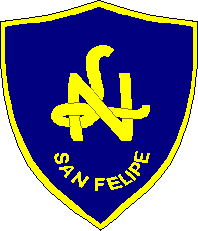 O.A;  Resuelven   potencias.1-Resuelva  los siguientes  ejercicios  de potencias.3³ + 2 =3³ • 3² =5 • 5² • 5³=4³ • 4 =2³ • 3³ =5⁴ • 10⁴ =6⁷ • 8⁷ =2⁴ : 2²=5⁵ : 5³ =10³ : 10 =10³ : 2³ =40⁵ : 8⁵=120² : 5²=4³ + 3² - 8 =2-  Complete  la tabla  elevando el exponente que falta.  Y= f(0)= 3⁰ = 1 3- Complete  con el exponente que falta  en la potencia.81= 3˟32= 2˟125= 5˟49 = 7˟64 = 2˟1.024 = 4˟20.124 = e˟1.000 = 10˟4- Una bacteria  se duplica   cada 2  horas. ¿Cuántas bacterias  habrá en  12   horas?_____________________________________________________________________5- Dadas  las ecuaciones  exponenciales, resolver  los siguientes  ejercicios.7˟ = 3435˟ = 1256˟ = 362˟ = 2564˟ = 1009˟ = 816-   Completar la siguiente tabla.                                                    GUÍA    DE MATEMÁTICAS -O.A; Analizan  y resuelven  datos  con gráficos.Ejemplo: Construiremos  un  gráfico  de barras  a partir  de los datos  de la tabla.                     Cantidad   de estudiantes.            8            6            4            2
                                                       0                                                                   0             1             2              3            4                                                                                    Cantidad     de Libros.     Siguiendo   el ejemplo de más arriba  construye  un gráfico  de barras.A  través  de un seguimiento ,se calcula como ha variado  la estatura  de una niña a        través  del tiempo.         180                      Estaturas  en cm   160   120   100    80     60    40    20    
                                               0                                                    2000   2001   2002   2003   2004   2005   2006   2007   2008   2009  2010  2011   2012                                                                                                                                  AÑO2- La  siguiente  tabla  nos entrega la información   de  la altura  de un árbol  a  través  de los  años.                  Grafique       Altura  de un árbol a través de  los años.
3-La  siguiente tabla  muestra  las notas  promedios de un niño  en los últimos  5 cursos.   Grafique            Promedio  de notas durante los últimos  5 años.
Indique  si las afirmaciones  son VERDADERAS  o   FALSAS  ( V o F)4- Cantidad  de cuentas  registradas (en millones) en redes  sociales  activas hasta enero de 2012  a nivel mundial. 1000          900               9000   800   700   600   500                                                                                   500   400   300   200                                               170                                                              120   100      0                    Facebook                  google                         twitter                       Tumblr   _______En  enero de 2012 había  más  de  800 millones  cuentas  registradas en la red                 social  Facebook._______En enero  de 2012  había 500 millones  dse cuentas  registradas  en la red  social                 Twitter._______La red  social  que  registró la mayor  cantidad  de cuentas  en enero de 2012  fue                Facebook._______Google registró mayor  cantidad  de cuentas  que twitter  en enero de 2012._______En  enero  de 2012  Facebook  registró    730 millones  de cuentas más que Google  5- Los  siguientes  datos  corresponden  al número  de pedidos  de tortas  que la señora        Soledad  recibió  a diario  durante  el mes de junio.2-5-3-4-3-5-5-2-1-53-4-2-2-1-0-1-5-2-35-3-1-4-5-5-4-3-4-5a) Complete  la siguiente tabla  ordenando  datos… con la  frecuencia  absoluta  y la media     o promedio  aritmético.  Completar  los datos  con un     gráfico  de barras.
GRÁFICOS   CIRCULARES.Representa   la frecuencia  relativa  de los datos  analizados.Recordar  que  una circunferencia  es un ángulo completo  de 360°.Para  dividir  un circulo es útil  un transportador.Ejemplo:1-  Valentina  nos  proporciona  los siguientes  datos , relacionados  con la distribución  de su tiempo  durante  un día  miércoles.   Utilizando  un transportado  dividimos  un círculo según  las medidas  de los ángulos     obtenidos.                                                              Estudiar                                                                                              Dormir          Movilizarse                                           30°    15°     120°     Alimentarse              30°   Estar en el                    45°               colegio                                       120°                             Trabajar  2-  El  presupuesto  de la familia  Fuentes  Saldaña…está distribuido de la siguiente forma.Construya  un gráfico  circular con el transportador  para la información  anterior.    3- Construya  un gráfico  circular  para la información  entregada  en la tabla  sobre la      cantidad  de títulos  de libros  de literatura  Chilena registrados  en I.S.B.N y        distribución  según  género  en 2019.4- Escribe  tres ejemplos  de cada  variable  estadística 5- Completar  la construcción  de la tabla  de distribución  de frecuencia  con  los datos.                                                 n =    80   ,  K  =  76- Completar   las siguientes oraciones:A-   El    valor  n, representa: __________________________________________________________________________________________________________________________________________________B- El    valor  K , representa :__________________________________________________________________________________________________________________________________________________7- En  el  negocio   de    Carmen  se vendieron   los siguientes  artículos.A-  ¿Cuál  es el valor  de n?B- ¿Cuál   es la moda?C- Completa    con un  gráfico  de barras o de puntos.                                                    GUÍA    DE MATEMÁTICAS -Objetivo: Evalúan  una función  y realizan   su  gráfica.Observe atentamente  el proceso de evaluación  de la función.Dada  la función f(x)= 3˟ , evaluamos  la función  para x=0Reemplazamos  en x  su valor f(0) = 3⁰ ----- f(0)= 1.Completar  con este procedimiento  los cuadros  en blanco.2) Realizar  la gráfica  de la situación  función   f(x)= 3˟  si  x= -1  entonces 3⁻ˡ =  1  = 0,33                                                                                                                                   3ˡ                                                     y	                               x3)  Determinar  si la función  es creciente  o  decreciente ________________________________________________________________________________Alumna___________________________________________________________Curso:3er año medio             Fecha_______       _Profesor: Mario  Quiñones  Rebolledo.Y= f(x) = 3˟  x         1  0      (          ) -1      (         )  1      (         ) -2      (         )  22 • 2 • 2• 2  2⁴ = 167 • 7     9 • 9 • 910•10 •1012 • 12Alumna_________________________________________________________Curso: 3er año Medio      Fecha_______       _Profesor: Mario  Quiñones  Rebolledo.Cantidad  de librosFrecuenciaAbsoluta.      0      2      1      5      2      7      3      4      4      2 Total    20AñoEstatura (cm)200045200160200270200378200484200589200695200710120081102009118201013520111522012164AñosAlturacm   1    60   2  100   3  190   4  270   5  390   6  500   7  560   8  590   9  620CursoNota6° básico  6,27° básico  5,88° básico  5,01° medio  5,32° medio  4,5N° pedidos realizados                  Días(Frecuencia Absoluta ( F • X)Actividad Cantidad de horasFrecuencia  relativaMedida  de ángulosDormir       88/24 x 100= 33,3%8/24 x 360 = 120°Trabajar       88/24x100 = 33,3%8/24 x 360 = 120°Estar en el colegio       3          3/24x 100= 12,5%3/24 x 360 = 45°Movilizarse       22/24x 100= 8,3%2/ 24x 360 = 30°Alimentarse       22/24x 100= 8,3%2/ 24 x 360 = 30°Estudiar       11/24x 100= 4,2%1/24 x 360 = 15°Total     24 hrs                    100%                      360°Ítem%Medidas  de los ángulosCasa30%30/100 x360 = 108°Alimentación 40%40Movilización8%Vestuario10%Varios12%Total100%GÉNERO              2019   Títulos        Porcentajes              2019   Títulos        PorcentajesTotal998100,0%Poesía30330,4%Narrativa 26826,9%Lit-Infantil33233,3%Ensayos959,5%Variable         CualitativaVariable        Cuantitativa1)1)2)2)3)3)Intervalo  o Clase       nᵢ  Nᵢ      hᵢ     Hᵢ [ 1,5 – 6,5 ]       25     31,25% [ 6,5 – 11,5]       13        38 [ 11,5 – 16,5]       20       72,5% [ 16,5 – 21,5]       10       12,5% [ 21,5 – 26,5]        6        74 [ 26,5 – 31,5]        5       98,75% [ 31,5 – 36,5]        1Artículos       nᵢ  (F.A)   Nᵢ  (F.A.A)  hᵢ  (F.R)     Hᵢ (F,R,A)Confort       4Velas       4Pan      12Chocolates       3Plátanos       5Bebidas       2Total.Alumna_________________________________________________________Curso: 3er año Medio      Fecha_______       _Profesor: Mario  Quiñones  Rebolledo. Función f(x) = 3˟Valor  de x  a  evaluarFunción evaluada Función f(x) = 3˟X=0f(0)= 3⁰ =1 Función f(x) = 3˟X= - 1 f(-1) = 3⁻ ˡ  Función f(x) = 3˟X= 1f( 1) = 3ˡ Función f(x) = 3˟X = -2f( -2) = 3⁻² Función f(x) = 3˟X =  2f ( 2) = 3²Y=f(x)=3˟ x        1     0    -1     1    -2     2